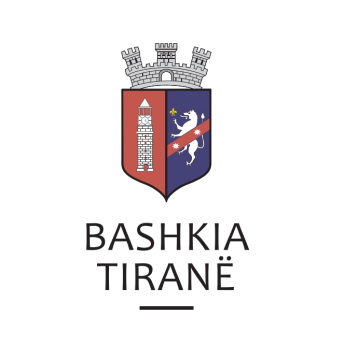      R  E  P U  B  L  I  K  A    E   S  H  Q  I  P  Ë  R  I  S  Ë
  BASHKIA TIRANË
DREJTORIA E PËRGJITHSHME PËR MARRËDHËNIET ME PUBLIKUN DHE JASHTË
DREJTORIA E KOMUNIKIMIT ME QYTETARËTLënda: Kërkesë për publikim lidhur me shpalljen për komunikim dhe lajmërim përmes afishimit të Urdhër për “Vendosje sekuestro ekzekutive”.Pranë Bashkisë Tiranë ka ardhur kërkesa për shpallje nga Zyra Përmbarimore “Ardael” sh.p.k., në lidhje me shpalljen e njoftimit për komunikim dhe lajmërim përmes afishimit për debitorin z. Ilir Agim Hana (Arjan Agim Hanaj) dhe dorëzanësit znj. Anila Hasan Hanaj, z. Agim Riza Hanaj (përfaqësuar nga Ilir Agim Hana (Arjan Agim Hanaj), znj. Hadixhe (Hatixhe) Murat Hanaj, z. Alketi Agim Hanaj dhe znj. Anita Agim Elezi (Hanaj).  Debitor:               Ilir Agim Hana (Arjan Agim Hanaj)Kreditor:             Banka Kombëtare Tregtare sh.a.Dorëzanës:          Anila Hasan Hanaj, z. Agim Riza Hanaj                              (Arjan Agim Hanaj), znj. Hadixhe (Hatixhe)                              Murat Hanaj, z. Alketi Agim Hanaj dhe                              znj. Anita Agim Elezi (Hanaj).  Objekt:                     Masë sekuestro ekzekutive në shumën 1,556,908,.48 Lekë.      Drejtoria e Komunikimit me Qytetarët ka bërë të mundur afishimin e shpalljes për Zyrën Përmbarimore “Ardael” sh.p.k., në tabelën e shpalljeve të Sektorit të Informimit dhe Shërbimeve për Qytetarët pranë Bashkisë Tiranë.     R  E  P U  B  L  I  K  A    E   S  H  Q  I  P  Ë  R  I  S  Ë
  BASHKIA TIRANË
DREJTORIA E PËRGJITHSHME PËR MARRËDHËNIET ME PUBLIKUN DHE JASHTË
DREJTORIA E KOMUNIKIMIT ME QYTETARËTLënda: Kërkesë për publikim lidhur me shpalljen e ankandit publik.Pranë Bashkisë së Tiranës ka ardhur kërkesa për shpallje nga Zyra Përmabrimore E.G BAILIFF SERVICE, Përmbaruesi Gjyqësore Private ENUAR V MERKO, në lidhje me ankandin për pasurinë e paluajtshme për debitorët z. Siljan Ikbal Avdullari dhe  znj. Adelina Myrteza Avdullari.Ju sqarojmë se të dhënat e pronës janë si më poshtë:“Apartament” me nr. pasurie 4/346+1-26, vol. 11, faqe 10, ZK 8581, sip. 99.5 m2.Adresa:                   PogradecÇmimi fillestar:     20,8088 EuroDrejtoria e Komunikimit me Qytetarët ka bërë të mundur afishimin e shpalljes për Zyrën Përmabrimore E.G BAILIFF SERVICE, Përmbaruesin Gjyqësor Privat ENUAR V MERKO, në tabelën e shpalljeve të Sektorit të Informimit dhe Shërbimeve për Qytetarët pranë Bashkisë së Tiranës.     R  E  P U  B  L  I  K  A    E   S  H  Q  I  P  Ë  R  I  S  Ë
  BASHKIA TIRANË
DREJTORIA E PËRGJITHSHME PËR MARRËDHËNIET ME PUBLIKUN DHE JASHTË
DREJTORIA E KOMUNIKIMIT ME QYTETARËTLënda: Kërkesë për publikim lidhur me shpalljen për “Ekzekutim  Vullnetar”.Pranë Bashkisë Tiranë ka ardhur kërkesa për shpallje nga Shoqëria Përmbarimore “Besa” sh.p.k., në lidhje me shpalljen për ekzekutim vullnetar për debitorin subjekti “Style Club” sh.p.k.Lajmërim për ekzekutim i detyruar:Kreditor:      Shoqëria “VACTRO SCIENTIFIC” sh.p.k.Debitor:        Shoqëria “CARDIO & DIAGNOSTIC CENTER HAMBURG/TIRANA                        (CDC)” sh.p.k.Objekti:           Likujdim fatureDrejtoria e Komunikimit me Qytetarët ka bërë të mundur afishimin e shpalljes për Shoqëria Përmbarimore “Besa” sh.p.k., në tabelën e shpalljeve të Sektorit të Informimit dhe Shërbimeve për Qytetarët pranë Bashkisë Tiranë.